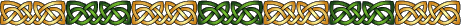 УТВЕРЖДАЮ:                                                                                                          Заведующая        МКДОУ № 6 "Ручеек"____________________ Касаева Э.С.ГОДОВОЙ ПЛАНМУНИЦИПАЛЬНОГО КАЗЕННОГО ДОШКОЛЬНОГО ОБРАЗОВАТЕЛЬНОГО УЧРЕЖДЕНИЯ  ДЕТСКИЙ САД № 6 «РУЧЕЁК»с.Кора-УрсдонНА 2015 – 2016 УЧЕБНЫЙ ГОДОсновная задача – Речевое развитиеЦель:  Согласно  Федеральному  государственному  образовательному  стандарту дошкольного  образования (ФГОС ДО): речевое  развитие  включает  владение  речью  как  средством  общения  и  культуры; обогащение  активного  словаря; развитие  связной, грамматически  правильной диалогической  и  монологической  речи; развитие  речевого  творчестваПрограммное обеспечениеПрограмма "Радуга" под редакцией Т.Н. Дороновой.Юридический адрес: 363405, РСО-Алания, Дигорский район, с.К-Урсдон, ул.К-Маркса 1а.,  телефон: 8-867-33-97-1-92, эл.почта:elza.kasaeva@mail.ru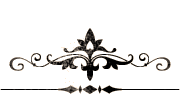                              младшая группа           (дети с 2 до 3 лет)                             средняя группа            (дети с 3 до 4 лет)                             старшая  группа           (дети от 4 до 5 лет)подготовительная группа  (дети от 5 до 6,6 лет)                  В МКДОУ работают 7 педагога Специалисты:                                                                         Заведующая – 1.Музыкальный руководитель - 1Инструктор по физкультуре – 1По квалификационным категориям:1 квалификационная категория – 7                                       2 квалификационная категория  -- 0 Создание благоприятных условий для полноценного проживания ребенком дошкольного детства, формирования основ базовой культуры личности, духовно-нравственного воспитания,  всестороннее развитие психических и физических качеств в соответствии с возрастными и индивидуальными особенностями, подготовка ребенка к жизни в современном обществе.
             Годовой  план  МКДОУ детский сад  №6 "РУЧЕЕК"  с. Кора-Урсдон  Дигорского района составлен в соответствие с Федеральным законом  «Об образовании в Российской Федерации» (от 29.12.2012 года   № 273-ФЗ), в соответствие с Федеральным государственным образовательным стандартом дошкольного образования (приказ Министерства образования и науки РФ от 17 октября 3013 г. №1155),  санитарно-эпидемиологическими требованиями к устройству, содержанию и организации режима работы ДОО (СанПиН 2.4.1. 3049-13).ОСНОВНЫЕ НАПРАВЛЕНИЯ РАБОТЫ МКДОУ № 6 «РУЧЕЕК» НА 2015 – 2016 УЧЕБНЫЙ ГОДЗадачи   речевого   развития  в  соответствии  с ФГОС.Владение речью как средством общенияОбогащение активного словаряРазвитие связной, грамматически правильной диалогической 
и монологической речиРазвитие речевого творчестваЗнакомство с книжной культурой, детской литературой, понимание на слух текстов различных жанров детской литературыРазвитие звуковой и интонационной культуры речи, фонематического слухаФормирование звуковой    аналитико – синтетической активности
как предпосылки обучения грамотеСентябрь 2016 г.День знаний;  День дошкольного работника Октябрь 2016г.Ноябрь 2016г.Декабрь 2016г.Новый год;   Каникулы Январь 2016 г.Рождество Февраль 2016г.День Защитника Отечества Март 2016г.8 марта – «Международный женский день»                                         Апрель 2016 г.                                                               День юмора и смехa Май 2016 г.День Весны и труда9 мая – «День Победы»                                                                                Июнь 2016 г.День защиты детей                                                                                                ДатаФорма проведенияТемаОтветственныйРабота с кадрами.Работа с кадрами.Работа с кадрами.Работа с кадрами.1Производственное совещание Правила внутреннего трудового распорядка. Знакомство сотрудников с нормативно-правовой документацией ДОУ.Заведующий2Консультирование «Планирование воспитательно-образовательной работы и ведению документации»Зам.зав. по УВР3Инструктаж с младшим обслуживающим персоналом Должностные инструкции. Правила, обязанности.Утверждение графика работы персонала ДОУЗаведующий,  м/с.Организационно-педагогическая работа.Организационно-педагогическая работа.Организационно-педагогическая работа.Организационно-педагогическая работа.01.09. 2015г.День знанийВоспитатели групп1неделяТематический контроль«Подготовка групп и участков к новому учебному году»Заведующий зам.зав. по УВР11.09. 2015г.Педагогический совет №1  (установочный)Развитие образовательной системы ДОУ на 2015-2016 учебный годЗаведующий зам.зав. по УВР27.09. 2015г.Круглый стол«День дошкольного работника»Царакова А.Г.Работа с родителями.Работа с родителями.Работа с родителями.Работа с родителями.1Заключение договоров с родителями вновь поступивших детей.Заключение договоров с родителями вновь поступивших детей.Заведующий2Анализ семей по социальным группам, сверка сведений о месте работы родителей, контактных данных.Анализ семей по социальным группам, сверка сведений о месте работы родителей, контактных данных.Заведующий, воспитатели3Групповые родительские собрания1. Цели и задачи общения, развития и оздоровления воспитанников на новый учебный год.2. Выборы родительского комитета.Заведующий, воспитатели, специалисты4Сверка сведений о родителях (законных представителей) воспитанников, составление социального паспорта семьи.Сверка сведений о родителях (законных представителей) воспитанников, составление социального паспорта семьи.Воспитатели Административно-хозяйственная работа.Административно-хозяйственная работа.Административно-хозяйственная работа.Административно-хозяйственная работа.1Анализ маркировки мебели и подбора  и закрепления мебели в группах ДОУАнализ маркировки мебели и подбора  и закрепления мебели в группах ДОУСт.м/с, зам.зав. по УВР2Общее собрание трудового коллектива «Организация работы в новом учебном году»Общее собрание трудового коллектива «Организация работы в новом учебном году»Заведующий, зам.зав. по УВР.3Корректировка документации «Компенсационные выплаты»Корректировка документации «Компенсационные выплаты»Заведующий Контроль Контроль Контроль Контроль 1Проверка качества оформления документации педагогов.Проверка качества оформления документации педагогов.Зав.ДОУ, зам.зав. по УВР2Выполнение инструкций по охране жизни и здоровья детей.Выполнение инструкций по охране жизни и здоровья детей.Зав. ДОУ3Организация  утренней гимнастикиОрганизация  утренней гимнастикиЗаведующий, зам. зав. по УВРДатаФорма проведенияТема Ответственный Работа с кадрами.Работа с кадрами.Работа с кадрами.Работа с кадрами.1ИнструктажТехника безопасности на кухне и в прачечной, работа с электроприборами.Зав.хоз.2Работа воспитателей по самообразованию.Ст.воспит.3Работа по переработке должностных инструкций сотрудников ДОУРабота по переработке должностных инструкций сотрудников ДОУЗаведующийОрганизационно-педагогическая работа.Организационно-педагогическая работа.Организационно-педагогическая работа.Организационно-педагогическая работа.11 неделяОсенний праздник «Дары осени»Болатова А.В.215.10.2015г.День рождение КостаБоциева М.В.33 неделяОткрытое занятие по правилам дорожного движения «Правила дорожного движения »Царакова А.Г.44 неделяРуководство и контроль: обследование состояния здоровья детей.МедсестраРабота с родителями, школой и другими организациями.Работа с родителями, школой и другими организациями.Работа с родителями, школой и другими организациями.Работа с родителями, школой и другими организациями.1«Значение пальчиковых игр для развития речи дошкольников»Педагог-психолог2«Переход на ФГОС»Воспитатели Административно-хозяйственная работа.Административно-хозяйственная работа.Административно-хозяйственная работа.Административно-хозяйственная работа.1Оформление подписки на педагогические газеты и журналы на 2 полугодие 2015г.Оформление подписки на педагогические газеты и журналы на 2 полугодие 2015г.Ст.воспит.2Приобретение хозяйственных товаров по смете.Приобретение хозяйственных товаров по смете.Завед. Зав.хоз.3Работа по составлению локальных актов и нормативных документов.Работа по составлению локальных актов и нормативных документов.ЗаведующийКонтроль Контроль Контроль Контроль 1Обследование знаний педагогов "Профессиональная компетентность педагогов в соответствии с ФГОС ДО"Обследование знаний педагогов "Профессиональная компетентность педагогов в соответствии с ФГОС ДО"Завед., Ст.воспит.ДатаФорма проведенияТема ОтветственныйРабота с кадрами.Работа с кадрами.Работа с кадрами.Работа с кадрами.1Подготовка здания ДОУ к зимнему периодуПодготовка здания ДОУ к зимнему периодуЗаведующий, Зав.хоз.Организационно-педагогическая работа.Организационно-педагогическая работа.Организационно-педагогическая работа.Организационно-педагогическая работа.1 03.11.2015г. Тематическая проверкаОрганизация работы по речевому развитиюЗавед.      Ст.воспит.22 неделяНеделя пожарной безопасностиБолатова А.В.324.11.2015г.Педсовет №2 «Моделирование развивающей предметно-развивающей среды в ДОО в условиях ФГОС»Завед.      Ст.воспит.44 неделя«Джеоргуыбайы барагбон»Боциева М.В.Работа с родителями, школой и другими организациями.Работа с родителями, школой и другими организациями.Работа с родителями, школой и другими организациями.Работа с родителями, школой и другими организациями.1Папка-передвижка«Развитие мелкой моторики»Ст. воспит.2Праздник «Мамочка милая, мама моя!»Муз.рук-ль3Фотовыставка «Осенние праздники и развлечения»ВоспитателиАдминистративно-хозяйственная работа.Административно-хозяйственная работа.Административно-хозяйственная работа.Административно-хозяйственная работа.1Организация работы по сохранению и укреплению здоровья воспитанников. Разработка плана профилактических мероприятий по ОРЗ и гриппу.Организация работы по сохранению и укреплению здоровья воспитанников. Разработка плана профилактических мероприятий по ОРЗ и гриппу.Медсестра 2Организация работы по охране труда, пожарной безопасности, соблюдению правил внутреннего трудового распорядкаОрганизация работы по охране труда, пожарной безопасности, соблюдению правил внутреннего трудового распорядкаЗаведующий, зав.хоз.3Укрепление материально-технической базы. Рассмотрение проекта плана приобретения оборудования и инвентаряУкрепление материально-технической базы. Рассмотрение проекта плана приобретения оборудования и инвентаряЗаведующий, зав.хоз.Контроль Контроль Контроль Контроль 1Проверка освещения  ДОУПроверка освещения  ДОУЗав.хоз.2Анализ накопительной ведомости, бракеражного журнала.Анализ накопительной ведомости, бракеражного журнала.Заведующий,    медсестра3Организация разнообразной деятельности детей на прогулкеОрганизация разнообразной деятельности детей на прогулкеСт.воспит.ДатаФорма  проведенияТема ОтветственныйРабота с кадрами.Работа с кадрами.Работа с кадрами.Работа с кадрами.1Инструктажи«Техника безопасности при проведении новогодних елок»;  «Охрана жизни и здоровья детей в зимний период» Заведующая2Отчет «Заболеваемость детей за год»Медсестра Организационно-педагогическая работа.Организационно-педагогическая работа.Организационно-педагогическая работа.Организационно-педагогическая работа.1 нед.Экологическая акция по изготовлению кормушек для птиц.«Птичья столовая»  Воспитатели совместно с родителями2 нед.Пед. час  Заседание общего трудового коллективаЗавед.      Ст.воспит.3 нед.«Времена года»Муз.рук-ль4 нед.Праздники«В  гости Новый год пришел…»Дзитоева С.Г.Оснащение педагогического процесса, создание развивающей среды.Оснащение педагогического процесса, создание развивающей среды.Оснащение педагогического процесса, создание развивающей среды.Оснащение педагогического процесса, создание развивающей среды.1Приобретение игрового оборудованияПриобретение игрового оборудованияЗаведующая 2Оформление групповых комнат к новогодним праздникамОформление групповых комнат к новогодним праздникамВоспитатели Работа с родителями, школой и другими организациями.Работа с родителями, школой и другими организациями.Работа с родителями, школой и другими организациями.Работа с родителями, школой и другими организациями.1Заседание родительского комитета«Организация и приобретение новогодних подарков»Родительский комитетАдминистративно-хозяйственная работа.Административно-хозяйственная работа.Административно-хозяйственная работа.Административно-хозяйственная работа.1Подготовка к новогодним праздникам. Утверждение графика утренников.Подготовка к новогодним праздникам. Утверждение графика утренников.Заведующая, ст.воспит.Контроль Контроль Контроль Контроль 1Анализ медицинской документации (журнал по контролю, карты наблюдений, отчеты по заболеваемости, аналитические справки по заболеваемости.)Анализ медицинской документации (журнал по контролю, карты наблюдений, отчеты по заболеваемости, аналитические справки по заболеваемости.)ЗаведующаяДата Форма  проведенияТема ОтветственныйРабота с кадрами.Работа с кадрами.Работа с кадрами.Работа с кадрами.1Консультация  «Профилактика гриппа в ДОУ в период эпидемиологического неблагополучия»м/сОрганизационно-педагогическая работа.Организационно-педагогическая работа.Организационно-педагогическая работа.Организационно-педагогическая работа.1Развлечение «Прощание с елкой»Педагоги, муз.рук-ль2Круглый стол3Развлечение   «Рождество»Муз.рук-льОснащение педагогического процесса, создание развивающей среды.Оснащение педагогического процесса, создание развивающей среды.Оснащение педагогического процесса, создание развивающей среды.Оснащение педагогического процесса, создание развивающей среды.1Обновление информации в родительских уголкахОбновление информации в родительских уголкахСт.воспит.,          педагоги2Приобретение методической литературы, раздаточного материала и инвентаря для учебных занятийПриобретение методической литературы, раздаточного материала и инвентаря для учебных занятийЗаведующий, Ст.воспит.Работа с родителями, школой и другими организациями.Работа с родителями, школой и другими организациями.Работа с родителями, школой и другими организациями.Работа с родителями, школой и другими организациями.1Фотовыставка  «Новогодние праздники в детском саду»Воспитатели 2Консультация «Как подходить к вопросам полового воспитания?»Педагог-психологАдминистративно-хозяйственная работаАдминистративно-хозяйственная работаАдминистративно-хозяйственная работаАдминистративно-хозяйственная работа1Приказ по организации питания в ДОУ, назначение ответственных лиц. Приказ по организации питания в ДОУ, назначение ответственных лиц. ЗаведующийКонтроль Контроль Контроль Контроль 1Оценка организации культурно-гигиенических навыков во время умыванияОценка организации культурно-гигиенических навыков во время умыванияСт.воспит.2Организация физкультурно-оздоровительной работы в ДОУОрганизация физкультурно-оздоровительной работы в ДОУСт.воспит.3Соблюдение температурного режима в группахСоблюдение температурного режима в группахм/сДатаФорма  проведенияТема ОтветственныйРабота с кадрами.Работа с кадрами.Работа с кадрами.Работа с кадрами.1Семинарское занятие с пом.    воспитат. «Правила обработки посуды и помещений при инфекционных заболеваниях»м/сОрганизационно-педагогическая работа.Организационно-педагогическая работа.Организационно-педагогическая работа.Организационно-педагогическая работа.1Консультация «Вредные привычки у детей»Психолог2Выставка детских работ«Защитники Отечества»Воспитатели3УТРЕННИКПраздник, посвящённый к 23 февраляМарзоева Ф.Т.4Праздник «Масленицу широкую встречаем»Муз.рук-льОснащение педагогического процесса, создание развивающей среды.Оснащение педагогического процесса, создание развивающей среды.Оснащение педагогического процесса, создание развивающей среды.Оснащение педагогического процесса, создание развивающей среды.1Фотовыставка «Защитники Отечества»Воспитатели Работа с родителями, школой и другими организациями.Работа с родителями, школой и другими организациями.Работа с родителями, школой и другими организациями.Работа с родителями, школой и другими организациями.1Психологическая игра«Два взгляда на воспитание ребенка»Психолог2Заседание родительского комитетаЗаседание родительского комитетаПредседатель РК3Консультация  «О детском травматизме на дорогах.»Воспитатели Административно-хозяйственная работа.Административно-хозяйственная работа.Административно-хозяйственная работа.Административно-хозяйственная работа.1Работа с родителями и родительским комитетом группРабота с родителями и родительским комитетом группВоспитатели2Подготовка к медицинскому осмотру воспитанниковПодготовка к медицинскому осмотру воспитанниковм/с3Совещание при заведующемРезультаты контрольной деятельностиАдминистративный составКонтроль Контроль Контроль Контроль 1Организация работы с детьми по образовательной области «Развитие речи», «Познание»Организация работы с детьми по образовательной области «Развитие речи», «Познание»Ст.воспит.2Соблюдение режима дня Соблюдение режима дня Ст.воспит.ДатаФорма  проведенияФорма  проведенияТема ОтветственныйРабота с кадрами.Работа с кадрами.Работа с кадрами.Работа с кадрами.Работа с кадрами.1Инструктаж Инструктаж «Охрана жизни и здоровья детей в весенний период»Завед. Зав.хоз.2Обсуждение проведения праздничного дня для сотрудниковОбсуждение проведения праздничного дня для сотрудниковПразднование 8 мартаЗаведующий 3Взаимо-проверка Взаимо-проверка Санитарное состояние групп.м/с, мл.воспитателиОрганизационно-педагогическая работа.Организационно-педагогическая работа.Организационно-педагогическая работа.Организационно-педагогическая работа.Организационно-педагогическая работа.1 Праздник Праздник «Мамочка милая, мама моя»Царакова А.Г.2Круглый столКруглый столМедико-педагогический совет Ст.воспит., ст.м/с3Выставка-презентацияВыставка-презентация«Сюжетно-ролевая игра нового поколения»Воспитатели 4КонсультацияКонсультация«Воспитание у дошкольников самоуважения и уверенности к себе»Психолог5Тематический контрольТематический контроль«Использование современных педагогических технологий в обучении дошкольников»ВоспитателиОснащение педагогического процесса, создание развивающей средыОснащение педагогического процесса, создание развивающей средыОснащение педагогического процесса, создание развивающей средыОснащение педагогического процесса, создание развивающей средыОснащение педагогического процесса, создание развивающей среды1Оформление ДОУ к празднику «8 Марта»Оформление ДОУ к празднику «8 Марта»Оформление ДОУ к празднику «8 Марта»Ст.воспит., педагоги2Пополнение уголков игровым материаломПополнение уголков игровым материаломПополнение уголков игровым материаломПедагоги Работа с родителями, школой и другими организациями.Работа с родителями, школой и другими организациями.Работа с родителями, школой и другими организациями.Работа с родителями, школой и другими организациями.Работа с родителями, школой и другими организациями.1Выставка детских работВыставка детских работ«Моя мама- лучше всех»Воспитатели 2Праздник Праздник «8 Марта – Международный женский день» Царакова А.Г.Административно-хозяйственная работа.Административно-хозяйственная работа.Административно-хозяйственная работа.Административно-хозяйственная работа.Административно-хозяйственная работа.1Благоустройство территории ДОУ и участков, их подготовка к весенне-летнему сезону (организация подвоза песка).Благоустройство территории ДОУ и участков, их подготовка к весенне-летнему сезону (организация подвоза песка).Благоустройство территории ДОУ и участков, их подготовка к весенне-летнему сезону (организация подвоза песка).Зав.хоз.Контроль Контроль Контроль Контроль Контроль 1Состояние санитарно-эпидемиологического режима в ДОУ. Выполнение требований СанПиНов.Состояние санитарно-эпидемиологического режима в ДОУ. Выполнение требований СанПиНов.Состояние санитарно-эпидемиологического режима в ДОУ. Выполнение требований СанПиНов.Заведующий, ст.м/с2Оперативный «Интеграция образовательных областей в ходе непосредственно образовательной деятельности»«Интеграция образовательных областей в ходе непосредственно образовательной деятельности»Ст.воспит.3Тематический «Использование современных технологий в образовательном процессе»«Использование современных технологий в образовательном процессе»Ст.воспит.4Результаты работы по формированию у детей представлений о сезонных изменениях в природе и труде людей в соответствии с программой для каждого возрастаРезультаты работы по формированию у детей представлений о сезонных изменениях в природе и труде людей в соответствии с программой для каждого возрастаРезультаты работы по формированию у детей представлений о сезонных изменениях в природе и труде людей в соответствии с программой для каждого возрастаСт.воспит.ДатаФорма проведенияФорма проведенияФорма проведенияТема ОтветственныйОтветственныйРабота с кадрами Работа с кадрами Работа с кадрами Работа с кадрами Работа с кадрами Работа с кадрами Работа с кадрами 1Экологическая акция по благоустройству территории ДОУЭкологическая акция по благоустройству территории ДОУЭкологическая акция по благоустройству территории ДОУ«Цветущая Земля»Сотрудники ДОУСотрудники ДОУ2Анкетирование педагогов по итогам методической работы за учебный годАнкетирование педагогов по итогам методической работы за учебный годАнкетирование педагогов по итогам методической работы за учебный годАнкетирование педагогов по итогам методической работы за учебный годСт.воспит.Ст.воспит.3Консультация для воспитателей Консультация для воспитателей Консультация для воспитателей «Детские инфекционные заболевания с воздушно-капельным путем передачи»м/см/сОрганизационно-педагогическая работа.Организационно-педагогическая работа.Организационно-педагогическая работа.Организационно-педагогическая работа.Организационно-педагогическая работа.Организационно-педагогическая работа.Организационно-педагогическая работа.1Развлечение Развлечение Развлечение «Праздник-безобразник»Муз.рук-ль                   Инструктор по ФКМуз.рук-ль                   Инструктор по ФК2Педчас Педчас Педчас  «Обсуждение сценария и подготовки к празднику День Земли» Муз.рук-ль, воспитателиМуз.рук-ль, воспитатели3Практикум Практикум Практикум «Развитие общения педагогов»Педагог-психологПедагог-психолог4Педагогическая планеркаПедагогическая планеркаПедагогическая планеркаОбсуждения проведения мероприятий, посвященных майским праздникам.Заведующий,          Ст.воспит.Заведующий,          Ст.воспит.Оснащение педагогического процесса, создание развивающей средыОснащение педагогического процесса, создание развивающей средыОснащение педагогического процесса, создание развивающей средыОснащение педагогического процесса, создание развивающей средыОснащение педагогического процесса, создание развивающей средыОснащение педагогического процесса, создание развивающей средыОснащение педагогического процесса, создание развивающей среды1Проведение субботникаПроведение субботникаПроведение субботникаПроведение субботникаКоллектив Коллектив Работа с родителями, школой и другими организациями.Работа с родителями, школой и другими организациями.Работа с родителями, школой и другими организациями.Работа с родителями, школой и другими организациями.Работа с родителями, школой и другими организациями.Работа с родителями, школой и другими организациями.Работа с родителями, школой и другими организациями.1Проведение родительского собрания в подготовительной к школе группеПроведение родительского собрания в подготовительной к школе группеПроведение родительского собрания в подготовительной к школе группеПроведение родительского собрания в подготовительной к школе группеПедагоги                     СпециалистыПедагоги                     Специалисты2Оформление выставки  ко Дню Победы «Этих дней не смолкнет слава»Оформление выставки  ко Дню Победы «Этих дней не смолкнет слава»Оформление выставки  ко Дню Победы «Этих дней не смолкнет слава»Оформление выставки  ко Дню Победы «Этих дней не смолкнет слава»Воспитатели Воспитатели Административно-хозяйственная работа.Административно-хозяйственная работа.Административно-хозяйственная работа.Административно-хозяйственная работа.Административно-хозяйственная работа.Административно-хозяйственная работа.Административно-хозяйственная работа.1Составление планов по месячнику «Благоустройства игровых участков и территории ДОУ».Составление планов по месячнику «Благоустройства игровых участков и территории ДОУ».Составление планов по месячнику «Благоустройства игровых участков и территории ДОУ».Составление планов по месячнику «Благоустройства игровых участков и территории ДОУ».Заведующий  Род.комитет ДОУ   Зав.хоз.Заведующий  Род.комитет ДОУ   Зав.хоз.2Работа по выполнению рекомендаций Госпожнадзора и Роспотребнадзора.Работа по выполнению рекомендаций Госпожнадзора и Роспотребнадзора.Работа по выполнению рекомендаций Госпожнадзора и Роспотребнадзора.Работа по выполнению рекомендаций Госпожнадзора и Роспотребнадзора.ЗаведующийЗаведующий3Результаты медицинского осмотраРезультаты медицинского осмотраРезультаты медицинского осмотраРезультаты медицинского осмотрам/см/с4Организация работы по охране труда, пожарной безопасности, соблюдению правил внутреннего  трудового распорядкаОрганизация работы по охране труда, пожарной безопасности, соблюдению правил внутреннего  трудового распорядкаОрганизация работы по охране труда, пожарной безопасности, соблюдению правил внутреннего  трудового распорядкаОрганизация работы по охране труда, пожарной безопасности, соблюдению правил внутреннего  трудового распорядкаЗаведующийЗаведующий5Анализ маркировки мебели и подбора мебели в группах ДОУ.Анализ маркировки мебели и подбора мебели в группах ДОУ.Анализ маркировки мебели и подбора мебели в группах ДОУ.Анализ маркировки мебели и подбора мебели в группах ДОУ.Ст. м/с                     Ст. м/с                     Контроль Контроль Контроль Контроль Контроль Контроль Контроль 11Просмотр итоговых занятий по всем возрастным группамПросмотр итоговых занятий по всем возрастным группамПросмотр итоговых занятий по всем возрастным группамПросмотр итоговых занятий по всем возрастным группамСт.воспит.ДатаФорма  проведенияТема Тема ОтветственныйРабота с кадрами.Работа с кадрами.Работа с кадрами.Работа с кадрами.Работа с кадрами.1Производственное совещание Итоги работы за учебный год, организация работы в летний оздоровительный период.Итоги работы за учебный год, организация работы в летний оздоровительный период.Заведующий2Проведение инструктажей по «Охране жизни и здоровья детей»Проведение инструктажей по «Охране жизни и здоровья детей»Проведение инструктажей по «Охране жизни и здоровья детей»Заведующий3Организация выпуска детей в школуОрганизация выпуска детей в школуОрганизация выпуска детей в школуЗаведующийОрганизационно-педагогическая работа.Организационно-педагогическая работа.Организационно-педагогическая работа.Организационно-педагогическая работа.Организационно-педагогическая работа.1 ПраздникиДень Победы                                                               Выпускной балДень Победы                                                               Выпускной балСт.воспит.               Муз.рук-ль             Педагоги2 Информация«Работа ДОУ на летний оздоровительный период»«Работа ДОУ на летний оздоровительный период»Ст.воспит.3Творческая мастерскаяПодготовка к проведению праздника 1 июня, план проведенияПодготовка к проведению праздника 1 июня, план проведенияСт.воспит., педагоги4Круглый стол«Подготовка самоанализа педагогов о проведенной работе с детьми и созданию необходимых условий в группах в форме презентации»«Подготовка самоанализа педагогов о проведенной работе с детьми и созданию необходимых условий в группах в форме презентации»Ст.воспит.5Педсовет №4Оценка деятельности коллектива МКДОУ за год   Ознакомление коллектива с планом работы на ЛОПОценка деятельности коллектива МКДОУ за год   Ознакомление коллектива с планом работы на ЛОПСт.воспит.Оснащение педагогического процесса, создание развивающей средыОснащение педагогического процесса, создание развивающей средыОснащение педагогического процесса, создание развивающей средыОснащение педагогического процесса, создание развивающей средыОснащение педагогического процесса, создание развивающей среды1Оснащение игровых участков игровым материалом.Оснащение игровых участков игровым материалом.Оснащение игровых участков игровым материалом.ПедагогиРабота с родителями, школой и другими организациями.Работа с родителями, школой и другими организациями.Работа с родителями, школой и другими организациями.Работа с родителями, школой и другими организациями.Работа с родителями, школой и другими организациями.1Заседание родительского комитета ДОУЗаседание родительского комитета ДОУЗаседание родительского комитета ДОУПредседатель РК2Проведение общего и групповых родительских собраний  Проведение общего и групповых родительских собраний  Проведение общего и групповых родительских собраний  Заведующий, педагоги3Праздничные мероприятияПраздничные мероприятияВыпуск детей в школуМуз.рук-ль4Выставка работВыставка работЧему мы научились за годСпециалистыАдминистративно-хозяйственная работа.Административно-хозяйственная работа.Административно-хозяйственная работа.Административно-хозяйственная работа.Административно-хозяйственная работа.1Подготовка приказа об организации детей к летней – оздоровительной компании. Составление планов  работы. Проведение смотра – конкурса.Подготовка приказа об организации детей к летней – оздоровительной компании. Составление планов  работы. Проведение смотра – конкурса.Подготовка приказа об организации детей к летней – оздоровительной компании. Составление планов  работы. Проведение смотра – конкурса.Заведующий           Зам. зав. по УВР2Работа по развитию и совершенствованию материально-технической базы. Работа по развитию и совершенствованию материально-технической базы. Работа по развитию и совершенствованию материально-технической базы. Заведующий          Родительский комитетКонтроль Контроль Контроль Контроль Контроль 1Состояние  работы по обеспечению  безопасности, охраны жизни и здоровья воспитанников. Профилактика травматизма.Состояние  работы по обеспечению  безопасности, охраны жизни и здоровья воспитанников. Профилактика травматизма.Состояние  работы по обеспечению  безопасности, охраны жизни и здоровья воспитанников. Профилактика травматизма.Заведующий            Ст. м/с.2Уровень проведения родительских собранийУровень проведения родительских собранийУровень проведения родительских собранийСт.воспит.3Мониторинг освоения образовательных областей по всем возрастным группам на конец учебного годаМониторинг освоения образовательных областей по всем возрастным группам на конец учебного годаМониторинг освоения образовательных областей по всем возрастным группам на конец учебного годаСт.воспит.4Изучение уровня готовности старших дошкольников к школеИзучение уровня готовности старших дошкольников к школеИзучение уровня готовности старших дошкольников к школеСт.воспит., педагог-психологДатаФорма  проведенияТема Тема ОтветственныйРабота с кадрами.Работа с кадрами.Работа с кадрами.Работа с кадрами.Работа с кадрами.1Организация и проведение конкурса в ДОУ «Лучший участок по организации развивающей среды»Организация и проведение конкурса в ДОУ «Лучший участок по организации развивающей среды»Организация и проведение конкурса в ДОУ «Лучший участок по организации развивающей среды»Ст.воспит., воспитатели2Рейд по охране трудаРейд по охране трудаРейд по охране трудаКомиссия по ОТОрганизационно-педагогическая работа.Организационно-педагогическая работа.Организационно-педагогическая работа.Организационно-педагогическая работа.Организационно-педагогическая работа.1Праздник«День защиты детей»                                                                                               «День защиты детей»                                                                                               Муз.рук-льПедагоги2Выставка«Методическая и познавательная литература по работе с детьми летом»«Методическая и познавательная литература по работе с детьми летом»Ст.воспит.3Консультация «Организация исследовательской деятельности, наблюдений и прогулок в летний период»«Организация исследовательской деятельности, наблюдений и прогулок в летний период»Ст.воспит.Оснащение педагогического процесса, создание развивающей средыОснащение педагогического процесса, создание развивающей средыОснащение педагогического процесса, создание развивающей средыОснащение педагогического процесса, создание развивающей средыОснащение педагогического процесса, создание развивающей среды1Установка теневых навесовУстановка теневых навесовУстановка теневых навесоввоспитателиРабота с родителями, школой и другими организациями.Работа с родителями, школой и другими организациями.Работа с родителями, школой и другими организациями.Работа с родителями, школой и другими организациями.Работа с родителями, школой и другими организациями.1Ширма Ширма «Роль книги в развитии дошкольника»Воспитатели 2Памятка Памятка «Профилактика клещевого энцефалита»м/с3Консультация Консультация «Адаптация детей к ДОУ»Педагог-психологАдминистративно-хозяйственная работа.Административно-хозяйственная работа.Административно-хозяйственная работа.Административно-хозяйственная работа.Административно-хозяйственная работа.1Косметический ремонт в групповых помещениях, в медицинском блокеКосметический ремонт в групповых помещениях, в медицинском блокеКосметический ремонт в групповых помещениях, в медицинском блокеЗаведующий, Ст.воспит.Контроль Контроль Контроль Контроль Контроль 1Организация развивающего пространства на прогулочных участках, обеспечивающей занятость воспитанников в соответствии с возрастом в течении дня разными видами деятельности.Организация развивающего пространства на прогулочных участках, обеспечивающей занятость воспитанников в соответствии с возрастом в течении дня разными видами деятельности.Организация развивающего пространства на прогулочных участках, обеспечивающей занятость воспитанников в соответствии с возрастом в течении дня разными видами деятельности.Воспитатели2Контроль выполнения норм питания, выполнения СанПиН при организации питанияКонтроль выполнения норм питания, выполнения СанПиН при организации питанияКонтроль выполнения норм питания, выполнения СанПиН при организации питаниязаведующий3Контроль выполнения СанПиН, инструкций по охране жизни и здоровья детей.Контроль выполнения СанПиН, инструкций по охране жизни и здоровья детей.Контроль выполнения СанПиН, инструкций по охране жизни и здоровья детей.м/с